Оздоровительный центр в отеле «Морской»Насыщенный можжевельником воздух, ласковое море, пропитанное солнцем... Такое место исцеляет само. Как было сказано кем-то из классиков «Жизнь даётся человеку только один раз и прожить её надо в Крыму». А если это пока не получается? Если у вас всего десять дней короткого отпуска? Или неделя?Эффект пребывания в Крыму можно усилить, обогатить и наполнить. Мы рады помочь Вам это сделать - и именно в этом видит свою задачу оздоровительный центр отеля «Южный ветер».Для того, чтобы вместить в себя, впитать, сохранить на долгое время холодов и дождей целительную энергию Крыма, тело, подобно сосуду, надо подготовить. Его проводящие и воспринимающие системы должны быть очищены от информационных шлаков, пищеварительные органы должны качественно перерабатывать богатую витаминами пищу, сознанию необходимо присутствовать здесь и сейчас.А как определить, какие из бесчисленных наших меридианов, каналов, капилляров надо почистить? И какой щёточкой?ДиагностикаОдним из самых эффективных и «бескровных» методов ранней диагностики является электропунктурная диагностика, разработанная в середине ХХ века доктором Фоллем. 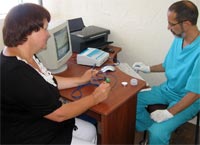 Диагностика по методу Фолля основана на измерении электрического сопротивления биологически активных точек человеческого тела. Измерение и математическая обработка результатов даёт объективную картину состояния организма, определяет приоритетные направления рекреации и терапии.На основании диагностических исследований мы можем индивидуально подобрать и протестировать аллопатические и гомеопатические препараты. Приборно-программный комплекс "Арм-пересвет" позволяет тестировать пригодность для Вас различных пищевых продуктов, а также косметики и украшений.ИглорефлексотерапияИглорефлексотерапия позволяет справиться с различными функциональными нарушениями работы органов. При постановке игл на биологически активные точки мы можем устранять дисбаланс, как в работе отдельных органов, так и в целых системах органов. Уникальность иглотерапии в том, что это экологически чистая, безмедикаментозная система исцеления.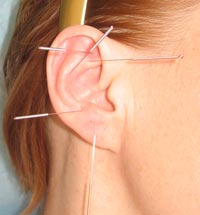 На биологически активные точки можно воздействовать не только акупунктурными иглами. Рефлексотерапия включает в себя массаж биологически активных точек и зон, проработка их пучковой иглой, банками. В более острых случаях можно применять локальное и точечное кровопускание.ГирудотерапияГирудотерапия – это лечение пиявками. Один из самых древних и универсальных методов лечения и профилактики многих видов заболеваний таких как: гипертония, варикоз, хроническая венозная недостаточность, геморрой, стенокардия, инсульты, артрозы суставов, вертебральные болевые синдромы, заболеваниях желудочно-кишечного тракта, в урологии, гинекологии, косметологии.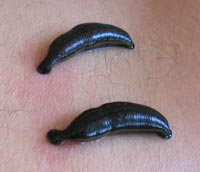 Пиявки, используемые в лечении, выращивают на биофабрике и они являются одноразовыми.АроматерапияАроматерапия – наука древнейшей эстетики и медицины. Применение ароматов древними народами Египта, Греции, Рима, Китая, было также естественно, как утоление жажды или приём пищи. Практически во всех ранних культурах ароматические масла составляли неотъемлемую часть традиционных ритуалов, в которых религиозная и терапевтическая цели часто были нераздельны. 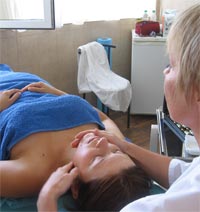 Основой релаксационного массажа является лимфодренаж и точечное воздействие на вертебральные зоны. Композиция масел подбирается индивидуально в зависимости от состояния здоровья и особенностей кожи.Коррекция весаВ программу по коррекции веса входит:консультация по подбору сбалансированного питания с учетом имеющихся заболеваний и общего состояния здоровья;постановка игл по специальной рецептуре;использование пребиотического волокна швейцарской фирмы «Sankom», которое улучшает кишечную флору, очищает кишечник, устраняет чувство голода.Классический массажКлассический массаж – один из старейших методов оздоровления и профилактики. Под влиянием массажа улучшается кожное дыхание, стимулируется функция потовых и сальных желез, повышается эластичность кожи. От трения и образующегося при этом тепла расширяются капилляры, улучшается трофика и функции мышц и связок, лимфоотток. Массаж вдоль кровеносных сосудов улучшает их тонус, чем снижается периферическое сопротивление крови и уменьшается нагрузка на сердце.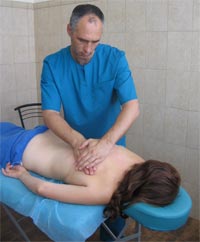 Массаж стоп – древний восточный метод релаксации человека. В императорских дворцах юго-восточной Азии только император имел право назначить такой массаж своим приближенным. Массаж основан на сегментарно-рефлекторном воздействии на зоны стоп, которые соответствуют определенным органам и частям тела.